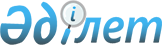 2008 жылғы 18 желтоқсандағы "Панфилов ауданының 2009 жылға арналған аудандық бюджеті туралы" N 4-12-82 шешіміне өзгерістер мен толықтырулар енгізу туралы
					
			Күшін жойған
			
			
		
					Алматы облысы Панфилов аудандық мәслихатының 2009 жылғы 23 ақпандағы N 4-16-104 шешімі. Алматы облысының Әділет департаменті Панфилов ауданының Әділет басқармасында 2009 жылы 11 наурызда N 2-16-81 тіркелді. Күші жойылды - Алматы облысы Панфилов аудандық мәслихатының 2009 жылғы 21 желтоқсандағы № 4-25-165 шешімімен      Ескерту. Күші жойылды - Алматы облысы Панфилов аудандық мәслихатының 21.12.2009 № 4-25-165 шешімімен.      РҚАО ескертпесі.

      Мәтінде авторлық орфография және пунктуация сақталған.

      Қазақстан Республикасының Бюджеттік Кодексінің 106-бабының 1-тармағы, 2-тармағының 2-тармақшасына, 109-бабының 1-тармағы, Қазақстан Республикасының "Қазақстан Республикасындағы жергілікті мемлекеттік басқару және өзін-өзі басқару туралы" Заңының 6-бабының1-тармағы 1-тармақшасына сәйкес Панфилов аудандық мәслихаты ШЕШІМ ҚАБЫЛДАДЫ:

       

1. Панфилов аудандық мәслихатының 2008 жылғы 18 желтоқсандағы "Панфилов ауданының 2009 жылға арналған аудандық бюджет туралы" N 4-12-82 шешіміне (2009 жылғы 6 қаңтардағы нормативтік құқықтық актілерді Мемлекеттік тіркеу тізілімінде N 2-16-77 нөмірмен тіркелген, 2009 жылғы 24 қаңтардағы N 4 "Жаркент өңірі" газетінде жарияланған) төмендегідей өзгерістер мен толықтырулар енгізілсін:



      1-тармақтағы:



      1) "Кірістер" деген жолы бойынша "3813408" саны "3779608" санына ауыстырылсын;

      "жер участкелерін сатудан түсетін түсімдер" деген жолы бойынша "40000" саны "15000" санына ауыстырылсын;

      "трансферттердің түсімдері" деген жолы бойынша "3657343" саны "3648543" санына ауыстырылсын;

      "нысаналы даму трансферттері" деген жолы бойынша "786302" саны "777502" санына ауыстырылсын.



      2) "Шығындар" деген жолы бойынша "3813408" саны "3806300" санына ауыстырылсын.



      7-тармақтағы:

"жалпы сипаттағы мемлекеттік қызметтерге" деген жолы бойынша "187822" саны "192442" санына ауыстырылсын;

      "білім беруге" деген жолы бойынша "2842946" саны "2850286" санына ауыстырылсын;

      "тұрғын үй-коммуналдық шаруашылығына" деген жолы бойынша "363886" саны "355821" санына ауыстырылсын;

      "мәдениет, спорт, туризм және ақпараттық кеңістікке" деген жолы бойынша "88718" саны "90127" санына ауыстырылсын;

      "ауыл, су, орман, балық шаруашылығы, ерекше қорғалатын табиғи аумақтар, қоршаған ортаны және жануарлар дүниесін қорғау, жер қатынастарына" деген жолы бойынша "20139" саны "20457" санына ауыстырылсын;

      "басқалар" деген жолы бойынша "47892" саны "35162" санына ауыстырылсын.



      3) Таза бюджеттік кредиттеу – 0 мың теңге.



      4) Қаржы активтерімен операциялар бойынша сальдо-12730 мың теңге.



      5) "бюджет тапшылығы – 39422 мың теңге".



      6)"бюджет тапшылығын қаржыландыру – 39422 мың теңге, оның ішінде:

      бюджет қаражатының пайдаланылатын қалдықтары – "39422 мың теңге" тармақшаларымен толықтырылсын.

       

3. Көрсетілген шешімнің 1-қосымшасы осы шешімнің 1-қосымшасына сәйкес жаңа редакцияда баяндалсын.

       

4. Көрсетілген шешімнің 2-қосымшасы осы шешімнің 2-қосымшасына сәйкес жаңа редакцияда баяндалсын.

       

5. Осы шешім 2009 жылдың 01 қаңтарынан бастап қолданысқа енгізіледі.      Аудандық мәслихаты

      сессиясының төрағасы                       А. Лян      Аудандық мәслихатының

      хатшысы:                                   Т. Оспанов

2008 жылғы 18 желтоқсандағы

Панфилов ауданының 2009 жылға

арналған аудандық бюджеті туралы

N 4-12-82 шешіміне өзгерістер

мен толықтырулар енгізу туралы

N 4-16-104 шешіміне

1-қосымша2008 жылғы 18 желтоқсандағы

Панфилов ауданының 2009 жылға

арналған аудандық бюджеті туралы

N 4-12-82 шешіміне

1-қосымша

2008 жылғы 18 желтоқсандағы Панфилов

ауданының 2009 жылға арналған аудандық

бюджеті туралы N 4-11-82 шешіміне

өзгерістер мен толықтырулар енгізу

туралы N 4-16-104 шешіміне

2-қосымша
					© 2012. Қазақстан Республикасы Әділет министрлігінің «Қазақстан Республикасының Заңнама және құқықтық ақпарат институты» ШЖҚ РМК
				СанатыСанатыСанатыСанатыСанатыСомасы

(мың теңге)СыныпСыныпСыныпСыныпСомасы

(мың теңге)ішкі сыныпішкі сыныпішкі сыныпСомасы

(мың теңге)ЕрекшелігіЕрекшелігіСомасы

(мың теңге)А Т А У ЫА Т А У ЫСомасы

(мың теңге)1.КІРІСТЕР37796081САЛЫҚТЫҚ ТҮСІМДЕР8947704Меншікке салынатын салықтар657581Мүлікке салынатын салықтар1203001Заңды тұлғалардың және жеке кәсіпкерлердің

мүлігіне салынатын салық544002Жеке тұлғалардың мүлкiне салынатын салық65903Жер салығы1789502Елді мекендер жерлеріне жеке тұлғалардан

алынатын жер салығы672503Өнеркәсіп, көлік, байланыс, қорғаныс

жеріне және ауыл шаруашылығына арналмаған

өзге де жерге салынатын жер салығы2507Ауыл шаруашылығы мақсатындағы жерлерге

заңды тұлғалардан, жеке кәсіпкерлерден,

жеке нотариустар мен адвокаттардан

алынатын жер салығы25008Елді мекендер жерлеріне заңды тұлғалардан,

жеке кәсіпкерлерден, жеке нотариустар мен

адвокаттардан алынатын жер салығы108954Көлік құралдарына салынатын салық3333301Заңды тұлғалардан көлiк құралдарына

салынатын салық250002Жеке тұлғалардан көлік құралдарына

салынатын салық308335Бірыңғай жер салығы250001Бірыңғай жер салығы250005Тауарларға, жұмыстарға және

қызметтерге салынатын ішкі салықтар172552Акциздер285096Заңды және жеке тұлғалар бөлшек саудада

өткізетін, сондай-ақ өзінің өндірістік

мұқтаждарына пайдаланылатын бензин

(авиациялықты қоспағанда)250097Заңды және жеке тұлғаларға бөлшек саудада

өткізетін, сондай-ақ өз өндірістік

мұқтаждарына пайдаланылатын дизель отыны3503Табиғи және басқа ресурстарды пайдаланғаны

үшін түсетін түсімдер327115Жер учаскелерін пайдаланғаны үшін төлем32714Кәсіпкерлік және кәсіби қызметті

жүргізгені үшін алынатын алымдар1113401Жеке кәсіпкерлерді мемлекеттік тіркегені

үшін алынатын алым160002Жекелеген қызмет түрлерiмен айналысу

құқығы үшiн алынатын лицензиялық алым108003Заңды тұлғаларды мемлекеттiк тiркегенi

және филиалдар мен өкiлдiктердi есептiк

тiркегенi үшiн алынатын алым30005Жылжымалы мүлікті кепілдікке салуды

мемлекеттік тіркегені және кеменiң немесе

жасалып жатқан кеменiң ипотекасы үшін

алынатын алым28414Көлік құралдарын мемлекеттік тіркегені

үшін алым162018Жылжымайтын мүлікке және олармен мәміле

жасау құқығын мемлекеттік тіркегені үшін

алым565020Жергілікті маңызы бар және елді

мекендердегі жалпы пайдаланудағы

автомобиль жолдарының бөлу жолағында

сыртқы (көрнекі) жарнамаларды

орналастырғаны үшін алынатын төлем60008Заңдық мәнді іс-әрекеттерді жасағаны

және (немесе) оған уәкілеттігі бар

мемлекеттік органдар немесе лауазымды

адамдар құжаттар бергені үшін

алынатын міндетті төлемдер64641Мемлекеттік баж64642Сотқа берілетін талап арыздардан, ерекше

өндірістегі істер бойынша арыздардан

(шағымдардан), жүгіну шағымдарынан,

атқару парағының көшірмесін беру туралы

мәселе бойынша сот анықтамасына жеке

шағымдардан, сот бұйрығын шығару туралы

арыздардан, сондай-ақ соттың шет ел

соттары мен төрелік соттарының шешімдері

бойынша атқару парақтарын, құжаттардың

көшірмелерін (төлнұсқаларын) бергені

үшін алынатын мемлекеттік баж249404Азаматтық хал актілерін тіркегені,

азаматтарға азаматтық хал актілерін

тіркегені туралы қайта куәліктер бергені

үшін, сондай-ақ туу, неке, некені бұзу,

өлуі туралы актілердің жазбаларын

өзгерту, толықтыру, түзету мен қалпына

келтіруге байланысты куәліктерді бергені

үшін алынатын мемлекеттік баж200005Шет елге баруға және Қазақстан

Республикасына басқа мемлекеттерден

адамдарды шақыруға құқық беретін

құжаттарды ресімдегені үшін, сондай-ақ

осы құжаттарға өзгерістер енгізгені үшін

алынатын мемлекеттік баж6506Шетелдіктердің паспорттарына немесе

оларды ауыстыратын құжаттарына Қазақстан

Республикасынан кету және Қазақстан

Республикасына келу құқығына виза

бергені үшін алынатын мемлекеттік баж16007Қазақстан Республикасы азаматтығын алу,

Қазақстан Республикасы азаматтығын

қалпына келтіру және Қазақстан

Республикасы азаматтығын тоқтату туралы

құжаттарды ресімдегені үшін алынатын

мемлекеттік баж15008Тұрғылықты жерін тіркегені үшін алынатын

мемлекеттік баж124509Аң аулау құқығына рұқсат берілгені үшін

алынатын мемлекеттік баж5010Жеке және заңды тұлғалардың азаматтық,

қызметтік қаруының (аңшылық суық қаруды,

белгі беретін қаруды, ұңғысыз атыс

қаруын, механикалық шашыратқыштарды,

көзден жас ағызатын немесе

тітіркендіретін заттар толтырылған

аэрозольді және басқа құрылғыларды,

үрлемелі қуаты 7,5 Дж-дан аспайтын

пневматикалық қаруды қоспағанда және

калибрі 4,5 мм-ге дейінгілерін

қоспағанда) әрбір бірлігін тіркегені

және қайта тіркегені үшін алынатын

мемлекеттік баж25012Қаруды және оның оқтарын сақтауға немесе

сақтау мен алып жүруге, тасымалдауға,

Қазақстан Республикасының аумағына

әкелуге және Қазақстан Республикасынан

әкетуге рұқсат бергені үшін алынатын

мемлекеттік баж502САЛЫҚТЫҚ ЕМЕС ТҮСІМДЕР2658801Мемлекет меншігінен түсетін түсімдер17955Мемлекет меншігіндегі мүлікті жалға

беруден түсетін кірістер179504Коммуналдық меншіктегі мүлікті жалдаудан

түсетін кірістер179504Мемлекеттік бюджеттен

қаржыландырылатын, сондай-ақ

Қазақстан Республикасы Ұлттық

Банкінің бюджетінен (шығыстар

сметасынан) ұсталатын және

қаржыландырылатын мемлекеттік

мекемелер салатын айыппұлдар,

өсімпұлдар, санкциялар, өндіріп

алулар219931Мұнай секторы кәсіпорындарынан түсетін

түсімдерді қоспағанда, мемлекеттік

бюджеттен қаржыландырылатын, сондай-ақ

Қазақстан Республикасы Ұлттық Банкінің

бюджетінен (шығыстар сметасынан)

ұсталатын және қаржыландырылатын

мемлекеттік мекемелер салатын

айыппұлдар,өсімпұлдар, санкциялар,

өндіріп алулар2199305Жергілікті мемлекеттік органдар салатын

әкімшілік айыппұлдар, өсімпұлдар,

санкциялар2199306Басқа да салықтық емес түсiмдер28001Басқа да салықтық емес түсiмдер280009Жергілікті бюджетке түсетін салықтық

емес басқа да түсімдер28003НЕГІЗГІ КАПИТАЛДЫ САТУДАН ТҮСЕТІН

ТҮСІМДЕР1500003Жерді және материалды емес активтерді

сату150001Жерді сату1500001Жер учаскелерін сатудан түсетін түсімдер150004ТРАНСФЕРТТЕРДІҢ ТҮСІМДЕРІ364854302Мемлекеттік басқарудың жоғары тұрған

органдарынан түсетін трансферттер36485432Облыстық бюджеттен түсетін

трансферттер364854301Ағымдағы нысаналы трансферттер30918102Нысаналы даму трансферттері77750203Субвенциялар2516125404Заңнаманың қабылдауына байланысты

ысырапты өтеуге арналған трансферттер45735Функционалдық топФункционалдық топФункционалдық топФункционалдық топФункционалдық топФункционалдық топСомасы

(мың теңге)Кіші функцияКіші функцияКіші функцияКіші функцияКіші функцияСомасы

(мың теңге)Бюджеттік бағдарламалардың әкiмшiсiБюджеттік бағдарламалардың әкiмшiсiБюджеттік бағдарламалардың әкiмшiсiБюджеттік бағдарламалардың әкiмшiсiСомасы

(мың теңге)БағдарламаБағдарламаБағдарламаСомасы

(мың теңге)Кіші бағдарламаКіші бағдарламаСомасы

(мың теңге)А Т А Л У ЫА Т А Л У ЫСомасы

(мың теңге)2. ШЫҒЫНДАР38063001Жалпы сипаттағы мемлекеттiк қызметтер19244201Мемлекеттiк басқарудың жалпы

функцияларын орындайтын өкiлдi,

атқарушы және басқа органдар170097112Аудан (облыстық маңызы бар қала)

мәслихатының аппараты12381001Аудан (облыстық маңызы бар қала)

мәслихатының қызметін қамтамасыз ету12381003Жергілікті органдардың аппараттары12231009Мемлекеттік органдарды материалдық-

техникалық жарақтандыру150122Аудан (облыстық маңызы бар қала)

әкімінің аппараты53426001Аудан (облыстық маңызы бар қала)

әкімінің қызметін қамтамасыз ету53426003Жергілікті органдардың аппараттары47906008Мемлекеттік органдардың ғимараттарын,

үй-жайлары және құрылыстарын күрделі

жөндеу3820009Мемлекеттік органдарды материалдық-

техникалық жарақтандыру1700123Қаладағы аудан, аудандық маңызы

бар қала, кент, ауыл (село),

ауылдық (селолық) округ әкімінің

аппараты104290001Қаладағы ауданның, аудандық маңызы

бар қаланың, кенттің, ауылдың

(селоның), ауылдық (селолық) округтің әкімі аппаратының қызметін қамтамасыз

ету104290003Жергілікті органдардың аппараттары101390009Мемлекеттік органдарды материалдық-

техникалық жарақтандыру290002Қаржылық қызмет12233452Ауданның (облыстық маңызы бар

қаланың) қаржы бөлімі12233001Қаржы бөлімінің қызметін қамтамасыз

ету11052003Жергілікті органдардың аппараттары10874009Мемлекеттік органдарды материалдық-

техникалық жарақтандыру178003Салық салу мақсатында мүлікті

бағалауды жүргізу118105Жоспарлау және статистикалық

қызмет10112453Ауданның (облыстық маңызы бар

қаланың) экономика және бюджеттік

жоспарлау бөлімі10112001Экономика және бюджеттік жоспарлау

бөлімінің қызметін қамтамасыз ету10112003Жергілікті органдардың аппараттары9762009Мемлекеттік органдарды материалдық-

техникалық жарақтандыру3502Қорғаныс134801Әскери мұқтаждар1348122Аудан (облыстық маңызы бар қала)

әкімінің аппараты1348005Жалпыға бірдей әскери міндетті

атқару шеңберіндегі іс-шаралар13483Қоғамдық тәртіп, қауіпсіздік,

құқықтық, сот, қылмыстық-атқару

қызметі249301Құқық қорғау қызметi2493458Ауданның (облыстық маңызы бар

қаланың) тұрғын үй-коммуналдық

шаруашылығы, жолаушылар көлігі

және автомобиль жолдары бөлімі2493021Елдi мекендерде жол жүрісі

қауiпсiздiгін қамтамасыз ету24934Бiлiм беру285028601Мектепке дейiнгi тәрбие және

оқыту26421464Ауданның (облыстық маңызы бар

қаланың) білім беру бөлімі26421009Мектепке дейінгі тәрбие ұйымдарының

қызметін қамтамасыз ету2642102Бастауыш, негізгі орта және

жалпы орта білім беру2311906123Қаладағы аудан, аудандық маңызы

бар қала, кент, ауыл (село),

ауылдық (селолық) округ әкімінің

аппараты3658005Ауылдық (селолық) жерлерде балаларды

мектепке дейін тегін алып баруды және

кері алып келуді ұйымдастыру3658464Ауданның (облыстық маңызы бар

қаланың) білім беру бөлімі2308248003Жалпы білім беру2205713105Бастауыш, негізгі орта және жалпы

орта білім беру мектептер, гимназиялар

лицейлер, бейіндік мектептер, мектеп

-балабақшалар2205713006Балалар үшін қосымша білім беру77105010Республикалық бюджеттен берілетін

нысаналы трансферттердің есебінен

білім берудің мемлекеттік жүйесіне

оқытудың жаңа технологияларын енгізу2543009Білім беру саласындағы өзге де

қызметтер511959464Ауданның (облыстық маңызы бар

қаланың) білім беру бөлімі61724001Білім беру бөлімінің қызметін

қамтамасыз ету17862003Жергілікті органдардың аппараттары17442009Мемлекеттік органдарды материалдық-

техникалық жарақтандыру420004Ауданның (облыстық маңызы бар

қаланың) мемлекеттік білім беру

мекемелерінде білім беру жүйесін

ақпараттандыру11093005Ауданның (облыстық маңызы бар

қаланың) мемлекеттiк бiлiм беру

мекемелері үшiн оқулықтармен

оқу-әдiстемелiк кешендерді сатып

алу және жеткiзу32056099Республикалық бюджеттен берілетін

нысаналы трансферттер есебiнен

аудандардың (облыстық маңызы бар

қалалардың) бюджеттеріне ауылдық

елді мекендер саласының мамандарын

әлеуметтік қолдау шараларын іске

асыру713467Ауданның (облыстық маңызы бар

қаланың) құрылыс бөлімі450235467037Білім беру объектілерін салу және

реконструкциялау450235467037011Республикалық бюджеттен берілетін

трансферттер есебiнен276675467037015Жергілікті бюджет қаражаты есебінен1735606Әлеуметтiк көмек және әлеуметтiк

қамсыздандыру22914102Әлеуметтiк көмек209240451Ауданның (облыстық маңызы бар

қаланың) жұмыспен қамту және

әлеуметтік бағдарламалар бөлімі209240002Еңбекпен қамту бағдарламасы37518002100Қоғамдық жұмыстар29095002101Жұмыссыздарды кәсіптік даярлау және

қайта даярлау7546102Халықты жұмыспен қамту саласында

азаматтарды әлеуметтік қорғау

жөніндегі қосымша шаралар877004Ауылдық жерлерде тұратын денсаулық

сақтау, білім беру, әлеуметтік

қамтамасыз ету, мәдениет және спорт

мамандарына отын сатып алу бойынша

әлеуметтік көмек көрсету14703005Мемлекеттік атаулы әлеуметтік көмек6175011Республикалық бюджеттен берілетін

трансферттер есебiнен1000015Жергілікті бюджет қаражаты есебінен5175006Тұрғын үй көмегі39600007Жергілікті өкілетті органдардың

шешімі бойынша мұқтаж азаматтардың

жекелеген топтарына әлеуметтік көмек4435010Үйден тәрбиеленіп оқытылатын мүгедек

балаларды материалдық қамтамасыз ету2673014Мұқтаж азаматтарға үйде әлеуметтiк

көмек көрсету1580301618 жасқа дейінгі балаларға мемлекеттік

жәрдемақылар84655011Республикалық бюджеттен берілетін

трансферттер есебiнен9000015Жергілікті бюджет қаражаты есебінен75655017Мүгедектерді оңалту жеке

бағдарламасына сәйкес, мұқтаж

мүгедектерді міндетті гигиеналық

құралдармен қамтамасыз етуге, және

ымдау тілі мамандарының, жеке

көмекшілердің қызмет көрсетуі367809Әлеуметтiк көмек және әлеуметтiк

қамтамасыз ету салаларындағы

өзге де қызметтер19901451Ауданның (облыстық маңызы бар

қаланың) жұмыспен қамту және

әлеуметтік бағдарламалар бөлімі19901001Жұмыспен қамту және әлеуметтік

бағдарламалар бөлімінің қызметін

қамтамасыз ету17421003Жергілікті органдардың аппараттары16971009Мемлекеттік органдарды материалдық-

техникалық жарақтандыру450011Жәрдемақыларды және басқа да

әлеуметтік төлемдерді есептеу, төлеу

мен жеткізу бойынша қызметтерге ақы

төлеу2302099Республикалық бюджеттен берілетін

нысаналы трансферттер есебiнен

аудандардың (облыстық маңызы бар

қалалардың) бюджеттеріне ауылдық

елді мекендер саласының мамандарын

әлеуметтік қолдау шараларын іске

асыру1787Тұрғын үй-коммуналдық шаруашылық35582101Тұрғын үй шаруашылығы147098467Ауданның (облыстық маңызы бар

қаланың) құрылыс бөлімі1150003Мемлекеттік коммуналдық тұрғын үй

қорының тұрғын үй құрылысы1150011Республикалық бюджеттен берілетін

трансферттер есебiнен1150467Ауданның (облыстық маңызы бар

қаланың) құрылыс бөлімі145948004Инженерлік коммуникациялық

инфрақұрылымды дамыту және

жайластыру145948011Республикалық бюджеттен берілетін

трансферттер есебiнен144748015Жергілікті бюджет қаражаты есебінен120002Коммуналдық шаруашылық172067123Қаладағы аудан, аудандық маңызы

бар қала, кент, ауыл (село),

ауылдық (селолық) округ әкімінің

аппараты3893014Елді мекендерді сумен жабдықтауды

ұйымдастыру3893458Ауданның (облыстық маңызы бар

қаланың) тұрғын үй-коммуналдық

шаруашылығы, жолаушылар көлігі

және автомобиль жолдары бөлімі167439029Сумен жабдықтау жүйесін дамыту167439011Республикалық бюджеттен берілетін

трансферттер есебiнен100000015Жергілікті бюджет қаражаты есебінен67439467Ауданның (облыстық маңызы бар

қаланың) құрылыс бөлімі735005Коммуналдық шаруашылығын дамыту735015Жергілікті бюджет қаражаты есебінен73503Елді-мекендерді көркейту36656123Қаладағы аудан, аудандық маңызы

бар қала, кент, ауыл (село),

ауылдық (селолық) округ әкімінің

аппараты36656008Елді мекендерде көшелерді жарықтандыру16680009Елді мекендердің санитариясын

қамтамасыз ету6544010Жерлеу орындарын күтіп-ұстау және

туысы жоқ адамдарды жерлеу1790011Елді мекендерді аббаттандыру мен

көгалдандыру116428Мәдениет, спорт, туризм және

ақпараттық кеңістiк9012701Мәдениет саласындағы қызмет51522455Ауданның (облыстық маңызы бар

қаланың) мәдениет және тілдерді

дамыту бөлімі51522003Мәдени-демалыс жұмысын қолдау5152202Спорт1858465Ауданның (облыстық маңызы бар

қаланың) дене шынықтыру және

спорт бөлімі1858006Аудандық (облыстық маңызы бар

қалалық)деңгейде спорттық жарыстар

өткiзу352007Әртүрлi спорт түрлерi бойынша аудан

(облыстық маңызы бар қала) құрама

командаларының мүшелерiн дайындау

және олардың облыстық спорт

жарыстарына қатысуы150603Ақпараттық кеңiстiк23850455Ауданның (облыстық маңызы бар

қаланың) мәдениет және тілдерді

дамыту бөлімі18646006Аудандық (қалалық) кiтапханалардың

жұмыс iстеуi18049007Мемлекеттік тілді және Қазақстан

халықтарының басқа да тілдерін дамыту597456Ауданның (облыстық маңызы бар

қаланың) ішкі саясат бөлімі5204002Бұқаралық ақпарат құралдары арқылы

мемлекеттiк ақпарат саясатын жүргізу5204100Газеттер мен журналдар арқылы

мемлекеттік ақпараттық саясат жүргізу520409Мәдениет, спорт, туризм және

ақпараттық кеңiстiктi ұйымдастыру

жөнiндегi өзге де қызметтер12897455Ауданның (облыстық маңызы бар

қаланың) мәдениет және тілдерді

дамыту бөлімі4557001Мәдениет және тілдерді дамыту

бөлімінің қызметін қамтамасыз ету3666003Жергілікті органдардың аппараттары3516009Мемлекеттік органдарды материалдық-

техникалық жарақтандыру150099Республикалық бюджеттен берілетін

нысаналы трансферттер есебiнен

аудандардың (облыстық маңызы бар

қалалардың) бюджеттеріне ауылдық

елді мекендер саласының мамандарын

әлеуметтік қолдау шараларын іске

асыру891456Ауданның (облыстық маңызы бар

қаланың) ішкі саясат бөлімі4949001Ішкі саясат бөлімінің қызметін

қамтамасыз ету3949003Жергілікті органдардың аппараттары3799009Мемлекеттік органдарды материалдық-

техникалық жарақтандыру150003Жастар саясаты саласындағы өңірлік бағдарламаларды iске асыру1000465Ауданның (облыстық маңызы бар

қаланың) дене шынықтыру және

спорт бөлімі3391001Дене шынықтыру және спорт бөлімі

қызметін қамтамасыз ету3302003Жергілікті органдардың аппараттары3152009Мемлекеттік органдарды материалдық-

техникалық жарақтандыру150099Республикалық бюджеттен берілетін

нысаналы трансферттер есебiнен

аудандардың (облыстық маңызы бар

қалалардың) бюджеттеріне ауылдық

елді мекендер саласының мамандарын

әлеуметтік қолдау шараларын іске

асыру8910Ауыл, су, орман, балық шаруашылығы,

ерекше қорғалатын табиғи аумақтар,

қоршаған ортаны және жануарлар

дүниесін қорғау, жер қатынастары2045701Ауыл шаруашылығы11703462Ауданның (облыстық маңызы бар

қаланың) ауыл шаруашылық бөлімі11703001Ауыл шаруашылығы бөлімінің қызметін

қамтамасыз ету11703003Жергілікті органдардың аппараттары11463009Мемлекеттік органдарды материалдық-

техникалық жарақтандыру24006Жер қатынастары8754463Ауданның (облыстық маңызы бар

қаланың) жер қатынастары бөлімі8754001Жер қатынастары бөлімінің қызметін

қамтамасыз ету7193003Жергілікті органдардың аппараттары7043009Мемлекеттік органдарды материалдық-

техникалық жарақтандыру150006Аудандық маңызы бар қалалардың,

кенттердің, ауылдардың (селолардың), ауылдық (селолық) округтердің

шекарасын белгілеу кезінде

жүргізілетін жерге орналастыру156111Өнеркәсіп, сәулет, қала құрылысы

және құрылыс қызметі784602Сәулет, қала құрылысы және

құрылыс қызметі7846467Ауданның (облыстық маңызы бар

қаланың) құрылыс бөлімі4191001Құрылыс бөлімінің қызметін

қамтамасыз ету4191003Жергілікті органдардың аппараттары4041009Мемлекеттік органдарды материалдық-

техникалық жарақтандыру150468Ауданның (облыстық маңызы бар

қаланың) сәулет және қала құрылысы

бөлімі3655001Қала құрылысы және сәулет бөлімінің

қызметін қамтамасыз ету3655003Жергілікті органдардың аппараттары3505009Мемлекеттік органдарды материалдық-

техникалық жарақтандыру15012Көлiк және коммуникация2117701Автомобиль көлiгi21177123Қаладағы аудан, аудандық маңызы

бар қала, кент, ауыл (село),

ауылдық (селолық) округ әкімінің

аппараты21177013Аудандық маңызы бар қалаларда,

кенттерде, ауылдарда (селоларда),

ауылдық (селолық) округтерде

автомобиль жолдарының жұмыс істеуін

қамтамасыз ету21177015Жергілікті бюджет қаражаты есебінен2117713Басқалар3516203Кәсiпкерлiк қызметтi қолдау және

бәсекелестікті қорғау3791469Ауданның (облыстық маңызы бар

қаланың) кәсіпкерлік бөлімі3791001Кәсіпкерлік бөлімі қызметін

қамтамасыз ету3791003Жергілікті органдардың аппараттары3641009Мемлекеттік органдарды материалдық-

техникалық жарақтандыру15009Басқалар31371452Ауданның (облыстық маңызы бар

қаланың) қаржы бөлімі28070012Ауданның (облыстық маңызы бар

қаланың) жергілікті атқарушы

органының резерві28070100Ауданның (облыстық маңызы бар

қаланың) аумағындағы табиғи және

техногендік сипаттағы төтенше

жағдайларды жоюға арналған ауданның

(облыстық маңызы бар қаланың)

жергілікті атқарушы органының

төтенше резерві5425101Шұғыл шығындарға арналған ауданның

(облыстық маңызы бар қаланың)

жергілікті атқарушы органының резерві22645458Ауданның (облыстық маңызы бар

қаланың) тұрғын үй-коммуналдық

шаруашылығы, жолаушылар көлігі

және автомобиль жолдары бөлімі3301001Тұрғын үй-коммуналдық шаруашылығы,

жолаушылар көлігі және автомобиль

жолдары бөлімінің қызметін

қамтамасыз ету3301003Жергілікті органдардың аппараттары3151009Мемлекеттік органдарды материалдық-

техникалық жарақтандыру1503. ТАЗА БЮДЖЕТТІК КРЕДИТТЕУ04. ҚАРЖЫ АКТИВТЕРІМЕН ОПЕРАЦИЯЛАР

БОЙЫНША САЛЬДО12730Қаржы активтерін сатып алу1273013Басқалар1273009Басқалар12730452Ауданның (облыстық маңызы бар

қаланың) қаржы бөлімі12730014Заңды тұлғалардың жарғылық капиталын

қалыптастыру немесе ұлғайту127305. БЮДЖЕТ ТАПШЫЛЫҒЫ (ПРОФИЦИТІ)394226. БЮДЖЕТ ТАПШЫЛЫҒЫН ҚАРЖЫЛАНДЫРУ

(ПРОФИЦИТІН ПАЙДАЛАНУ)394228Бюджет қаражаттарының пайдаланылатын

қалдықтары39422801Бюджет қаражаты қалдықтары394228011Бюджет қаражатының бос қалдықтары39422801101Бюджет қаражатының бос қалдықтары39422Функционалдық топФункционалдық топФункционалдық топФункционалдық топФункционалдық топФункционалдық топКіші функцияКіші функцияКіші функцияКіші функцияКіші функцияБюджеттік бағдарламалардың әкiмшiсiБюджеттік бағдарламалардың әкiмшiсiБюджеттік бағдарламалардың әкiмшiсiБюджеттік бағдарламалардың әкiмшiсiБағдарламаБағдарламаБағдарламаКіші бағдарламаКіші бағдарламаАТАЛУЫАТАЛУЫ2. ШЫҒЫНДАР1Жалпы сипаттағы мемлекеттiк қызметтер01Мемлекеттiк басқарудың жалпы функцияларын

орындайтын өкiлдi, атқарушы және басқа

органдар112Аудан (облыстық маңызы бар қала)

мәслихатының аппараты001Аудан (облыстық маңызы бар қала) мәслихатының

қызметін қамтамасыз ету003Жергілікті органдардың аппараттары009Мемлекеттік органдарды материалдық-

техникалық жарақтандыру122Аудан (облыстық маңызы бар қала)

әкімінің аппараты001Аудан (облыстық маңызы бар қала) әкімінің

қызметін қамтамасыз ету003Жергілікті органдардың аппараттары009Мемлекеттік органдарды материалдық-

техникалық жарақтандыру123Қаладағы аудан, аудандық маңызы бар

қала, кент, ауыл (село), ауылдық

(селолық) округ әкімінің аппараты001Қаладағы ауданның, аудандық маңызы бар

қаланың, кенттің, ауылдың (селоның), ауылдық

(селолық) округтің әкімі аппаратының қызметін

қамтамасыз ету003Жергілікті органдардың аппараттары008Мемлекеттік органдардың ғимараттарын,

үй-жайлары және құрылыстарын күрделі жөндеу009Мемлекеттік органдарды материалдық-

техникалық жарақтандыру02Қаржылық қызмет452Ауданның (облыстық маңызы бар қаланың)

қаржы бөлімі001Ауданның қаржы бөлімі аппаратының қызметін

қамтамасыз ету003Жергілікті органдардың аппараттары009Мемлекеттік органдарды материалдық-

техникалық жарақтандыру003Салық салу мақсатында мүлікті бағалауды

жүргізу05Жоспарлау және статистикалық қызмет453Ауданның (облыстық маңызы бар қаланың)

экономика және бюджеттік жоспарлау

бөлімі001Ауданның экономика және бюджеттік жоспарлау

бөлімінің қызметін қамтамасыз ету003Жергілікті органдардың аппараттары009Мемлекеттік органдарды материалдық-

техникалық жарақтандыру2Қорғаныс01Әскери мұқтаждар122Аудан (облыстық маңызы бар қала)

әкімінің аппараты005Жалпыға бірдей әскери міндетті атқару

шеңберіндегі іс-шаралар3Қоғамдық тәртіп, қауіпсіздік, құқықтық,

сот, қылмыстық-атқару қызметі01Құқық қорғау қызметi458Ауданның (облыстық маңызы бар қаланың)

тұрғын үй-коммуналдық шаруашылығы,

жолаушылар көлігі және автомобиль

жолдары бөлімі021Елдi мекендерде жол жүрісі қауiпсiздiгін

қамтамасыз ету4Бiлiм беру01Мектепке дейiнгi тәрбие және оқыту464Ауданның (облыстық маңызы бар қаланың)

білім беру бөлімі009Мектепке дейінгі тәрбие ұйымдарының

қызметін қамтамасыз ету02Бастауыш, негізгі орта және жалпы

орта білім беру123Қаладағы аудан, аудандық маңызы бар

қала, кент, ауыл (село), ауылдық

(селолық) округ әкімінің аппараты005Ауылдық (селолық) жерлерде балаларды

мектепке дейін тегін алып баруды және кері

алып келуді ұйымдастыру464Ауданның (облыстық маңызы бар қаланың)

білім беру бөлімі003Жалпы білім беру105Бастауыш, негізгі орта және жалпы орта

білім беру мектептер, гимназиялар, лицейлер,

бейіндік мектептер, мектеп-балабақшалар006Балалар үшін қосымша білім беру010Республикалық бюджеттен берілетін нысаналы

трансферттердің есебінен білім берудің

мемлекеттік жүйесіне оқытудың жаңа

технологияларын енгізу09Білім беру саласындағы өзге де қызметтер464Ауданның (облыстық маңызы бар қаланың)

білім беру бөлімі001Білім беру бөлімінің қызметін қамтамасыз ету003Жергілікті органдардың аппараттары009Мемлекеттік органдарды материалдық-

техникалық жарақтандыру004Ауданның (облыстық маңызы бар қаланың)

мемлекеттік білім беру мекемелерінде білім

беру жүйесін ақпараттандыру005Ауданның (облыстық маңызы бар қаланың)

мемлекеттiк бiлiм беру мекемелері үшiн

оқулықтармен оқу-әдiстемелiк кешендерді

сатып алу және жеткiзу099Республикалық бюджеттен берілетін нысаналы

трансферттер есебiнен аудандардың (облыстық

маңызы бар қалалардың) бюджеттеріне ауылдық

елді мекендер саласының мамандарын

әлеуметтік қолдау шараларын іске асыру467Ауданның (облыстық маңызы бар қаланың)

құрылыс бөлімі467037Білім беру объектілерін салу және

реконструкциялау467037011Республикалық бюджеттен берілетін трансферттер

есебiнен467037015Жергілікті бюджет қаражаты есебінен6Әлеуметтiк көмек және әлеуметтiк

қамсыздандыру02Әлеуметтiк көмек451Ауданның (облыстық маңызы бар қаланың)

жұмыспен қамту және әлеуметтік

бағдарламалар бөлімі002Еңбекпен қамту бағдарламасы002100Қоғамдық жұмыстар002101Жұмыссыздарды кәсіптік даярлау және қайта

даярлау102Халықты жұмыспен қамту саласында азаматтарды

әлеуметтік қорғау жөніндегі қосымша шаралар004Ауылдық жерлерде тұратын денсаулық сақтау,

білім беру, әлеуметтік қамтамасыз ету,

мәдениет және спорт мамандарына отын сатып

алу бойынша әлеуметтік көмек көрсету005Мемлекеттік атаулы әлеуметтік көмек011Республикалық бюджеттен берілетін

трансферттер есебiнен015Жергілікті бюджет қаражаты есебінен006Тұрғын үй көмегі007Жергілікті өкілетті органдардың шешімі

бойынша мұқтаж азаматтардың жекелеген

топтарына әлеуметтік көмек010Үйден тәрбиеленіп оқытылатын мүгедек

балаларды материалдық қамтамасыз ету014Мұқтаж азаматтарға үйде әлеуметтiк көмек

көрсету01618 жасқа дейінгі балаларға мемлекеттік

жәрдемақылар011Республикалық бюджеттен берілетін трансферттер

есебiнен015Жергілікті бюджет қаражаты есебінен017Мүгедектерді оңалту жеке бағдарламасына

сәйкес, мұқтаж мүгедектерді міндетті

гигиеналық құралдармен қамтамасыз етуге,

және ымдау тілі мамандарының, жеке

көмекшілердің қызмет көрсетуі09Әлеуметтiк көмек және әлеуметтiк

қамтамасыз ету салаларындағы өзге де қызметтер451Ауданның (облыстық маңызы бар қаланың)

жұмыспен қамту және әлеуметтік

бағдарламалар бөлімі001Жұмыспен қамту және әлеуметтік бағдарламалар

бөлімінің қызметін қамтамасыз ету003Жергілікті органдардың аппараттары009Мемлекеттік органдарды материалдық-

техникалық жарақтандыру011Жәрдемақыларды және басқа да әлеуметтік

төлемдерді есептеу, төлеу мен жеткізу

бойынша қызметтерге ақы төлеу099Республикалық бюджеттен берілетін нысаналы

трансферттер есебiнен аудандардың (облыстық

маңызы бар қалалардың) бюджеттеріне ауылдық

елді мекендер саласының мамандарын

әлеуметтік қолдау шараларын іске асыру7Тұрғын үй-коммуналдық шаруашылық01Тұрғын үй шаруашылығы467Ауданның (облыстық маңызы бар қаланың)

құрылыс бөлімі003Мемлекеттік коммуналдық тұрғын үй қорының

тұрғын үй құрылысы011Республикалық бюджеттен берілетін

трансферттер есебiнен467Ауданның (облыстық маңызы бар қаланың)

құрылыс бөлімі004Инженерлік коммуникациялық инфрақұрылымды

дамыту және жайластыру011Республикалық бюджеттен берілетін

трансферттер есебiнен015Жергілікті бюджет қаражаты есебінен02Коммуналдық шаруашылық123Қаладағы аудан, аудандық маңызы бар

қала, кент, ауыл (село), ауылдық

(селолық) округ әкімінің аппараты014Елді мекендерді сумен жабдықтауды

ұйымдастыру458Ауданның (облыстық маңызы бар қаланың)

тұрғын үй-коммуналдық шаруашылығы,

жолаушылар көлігі және автомобиль

жолдары бөлімі029Сумен жабдықтау жүйесін дамыту011Республикалық бюджеттен берілетін

трансферттер есебiнен015Жергілікті бюджет қаражаты есебінен467Ауданның (облыстық маңызы бар қаланың)

құрылыс бөлімі005Коммуналдық шаруашылығын дамыту015Жергілікті бюджет қаражаты есебінен03Елді-мекендерді көркейту123Қаладағы аудан, аудандық маңызы бар

қала, кент, ауыл (село), ауылдық

(селолық) округ әкімінің аппараты008Елді мекендерде көшелерді жарықтандыру009Елді мекендердің санитариясын қамтамасыз ету010Жерлеу орындарын күтіп-ұстау және туысы жоқ

адамдарды жерлеу011Елді мекендерді аббаттандыру мен көгалдандыру8Мәдениет, спорт, туризм және ақпараттық кеңістiк01Мәдениет саласындағы қызмет455Ауданның (облыстық маңызы бар қаланың)

мәдениет және тілдерді дамыту бөлімі003Мәдени-демалыс жұмысын қолдау02Спорт465Ауданның (облыстық маңызы бар қаланың)

дене шынықтыру және спорт бөлімі006Аудандық (облыстық маңызы бар қалалық)

деңгейде спорттық жарыстар өткiзу007Әртүрлi спорт түрлерi бойынша аудан

(облыстық маңызы бар қала) құрама

командаларының мүшелерiн дайындау және

олардың облыстық спорт жарыстарына қатысуы03Ақпараттық кеңiстiк455Ауданның (облыстық маңызы бар қаланың)

мәдениет және тілдерді дамыту бөлімі006Аудандық (қалалық) кiтапханалардың жұмыс

iстеуi007Мемлекеттік тілді және Қазақстан

халықтарының басқа да тілдерін дамыту456Ауданның (облыстық маңызы бар қаланың)

ішкі саясат бөлімі002Бұқаралық ақпарат құралдары арқылы

мемлекеттiк ақпарат саясатын жүргізу100Газеттер мен журналдар арқылы мемлекеттік

ақпараттық саясат жүргізу09Мәдениет, спорт, туризм және ақпараттық

кеңiстiктi ұйымдастыру жөнiндегi өзге

де қызметтер455Ауданның (облыстық маңызы бар қаланың) мәдениет және тілдерді дамыту бөлімі001Мәдениет және тілдерді дамыту бөлімінің

қызметін қамтамасыз ету003Жергілікті органдардың аппараттары009Мемлекеттік органдарды материалдық-

техникалық жарақтандыру099Республикалық бюджеттен берілетін нысаналы

трансферттер есебiнен аудандардың (облыстық

маңызы бар қалалардың) бюджеттеріне ауылдық

елді мекендер саласының мамандарын әлеуметтік қолдау шараларын іске асыру456Ауданның (облыстық маңызы бар қаланың)

ішкі саясат бөлімі001Ішкі саясат бөлімінің қызметін қамтамасыз

ету003Жергілікті органдардың аппараттары009Мемлекеттік органдарды материалдық-

техникалық жарақтандыру003Жастар саясаты саласындағы өңірлік

бағдарламаларды iске асыру465Ауданның (облыстық маңызы бар қаланың)

дене шынықтыру және спорт бөлімі001Дене шынықтыру және спорт бөлімі қызметін

қамтамасыз ету003Жергілікті органдардың аппараттары009Мемлекеттік органдарды материалдық-

техникалық жарақтандыру099Республикалық бюджеттен берілетін нысаналы

трансферттер есебiнен аудандардың (облыстық

маңызы бар қалалардың) бюджеттеріне ауылдық

елді мекендер саласының мамандарын

әлеуметтік қолдау шараларын іске асыру10Ауыл, су, орман, балық шаруашылығы,

ерекше қорғалатын табиғи аумақтар,

қоршаған ортаны және жануарлар дүниесін

қорғау, жер қатынастары01Ауыл шаруашылығы462Ауданның (облыстық маңызы бар қаланың)

ауыл шаруашылық бөлімі001Ауыл шаруашылығы бөлімінің қызметін

қамтамасыз ету003Жергілікті органдардың аппараттары009Мемлекеттік органдарды материалдық-

техникалық жарақтандыру06Жер қатынастары463Ауданның (облыстық маңызы бар қаланың)

жер қатынастары бөлімі001Жер қатынастары бөлімінің қызметін

қамтамасыз ету003Жергілікті органдардың аппараттары009Мемлекеттік органдарды материалдық-

техникалық жарақтандыру006Аудандық маңызы бар қалалардың, кенттердің,

ауылдардың (селолардың), ауылдық (селолық)

округтердің шекарасын белгілеу кезінде

жүргізілетін жерге орналастыру11Өнеркәсіп, сәулет, қала құрылысы және

құрылыс қызметі02Сәулет, қала құрылысы және құрылыс

қызметі467Ауданның (облыстық маңызы бар қаланың)

құрылыс бөлімі001Құрылыс бөлімінің қызметін қамтамасыз ету003Жергілікті органдардың аппараттары009Мемлекеттік органдарды материалдық-

техникалық жарақтандыру468Ауданның (облыстық маңызы бар қаланың)

сәулет және қала құрылысы бөлімі001Қала құрылысы және сәулет бөлімінің

қызметін қамтамасыз ету003Жергілікті органдардың аппараттары009Мемлекеттік органдарды материалдық-

техникалық жарақтандыру12Көлiк және коммуникация01Автомобиль көлiгi123Қаладағы аудан, аудандық маңызы бар

қала, кент, ауыл (село), ауылдық

(селолық) округ әкімінің аппараты013Аудандық маңызы бар қалаларда, кенттерде,

ауылдарда (селоларда), ауылдық (селолық)

округтерде автомобиль жолдарының жұмыс

істеуін қамтамасыз ету015Жергілікті бюджет қаражаты есебінен13Басқалар03Кәсiпкерлiк қызметтi қолдау және

бәсекелестікті қорғау469Ауданның (облыстық маңызы бар қаланың)

кәсіпкерлік бөлімі001Кәсіпкерлік бөлімі қызметін қамтамасыз ету003Жергілікті органдардың аппараттары009Мемлекеттік органдарды материалдық-

техникалық жарақтандыру09Басқалар452Ауданның (облыстық маңызы бар қаланың)

қаржы бөлімі012Ауданның (облыстық маңызы бар қаланың)

жергілікті атқарушы органының резерві100Ауданның (облыстық маңызы бар қаланың)

аумағындағы табиғи және техногендік

сипаттағы төтенше жағдайларды жоюға арналған

ауданның (облыстық маңызы бар қаланың)

жергілікті атқарушы органының төтенше

резерві101Шұғыл шығындарға арналған ауданның

(облыстық маңызы бар қаланың) жергілікті

атқарушы органының резерві458Ауданның (облыстық маңызы бар қаланың)

тұрғын үй-коммуналдық шаруашылығы,

жолаушылар көлігі және автомобиль

жолдары бөлімі001Тұрғын үй-коммуналдық шаруашылығы, жолаушылар

көлігі және автомобиль жолдары бөлімінің

қызметін қамтамасыз ету003Жергілікті органдардың аппараттары009Мемлекеттік органдарды материалдық-техникалық жарақтандыру3. ТАЗА БЮДЖЕТТІК КРЕДИТТЕУ4. ҚАРЖЫ АКТИВТЕРІМЕН ОПЕРАЦИЯЛАР

БОЙЫНША САЛЬДОҚаржы активтерін сатып алу13Басқалар09Басқалар452Ауданның (облыстық маңызы бар қаланың)

қаржы бөлімі014Заңды тұлғалардың жарғылық капиталын

қалыптастыру немесе ұлғайту5. БЮДЖЕТ ТАПШЫЛЫҒЫ (ПРОФИЦИТІ)6. БЮДЖЕТ ТАПШЫЛЫҒЫН ҚАРЖЫЛАНДЫРУ

(ПРОФИЦИТІН ПАЙДАЛАНУ)8Бюджет қаражаттарының пайдаланылатын

қалдықтары801Бюджет қаражаты қалдықтары8011Бюджет қаражатының бос қалдықтары801101Бюджет қаражатының бос қалдықтары